DZIEŃ BEZPIECZNEGO INTERNETUW dniu 8 lutego w Szkole Podstawowej im. Władysława Szafera w Kterach odbyło się podsumowanie Dnia Bezpiecznego Internetu. Była to okazja, by zastanowić się, w jaki sposób dbamy o siebie w cyberprzestrzeni.  Uczniowie pogłębili wiedzę na temat jak funkcjonować w międzynarodowej sieci by mieć  bezpieczny dostęp do zasobów internetowych oraz odpowiednio i rozważne  zachowywać się  w różnych sytuacjach. W ramach projektu uczniowie klas starszych przygotowali artykuły do gazetki szkolnej poświęconej zagadnieniom dotyczącym Internetu. Wśród tematów pojawiły się takie zagadnienia jak: hejt, cyberprzemoc, doxing, phishing, tworzenie  silnych haseł i zabezpieczania komputera. Uczniowie klasy II i IV przygotowali plakaty, które miały przybliżyć problematykę racjonalnego i bezpiecznego korzystania z sieci.Katarzyna Stolińska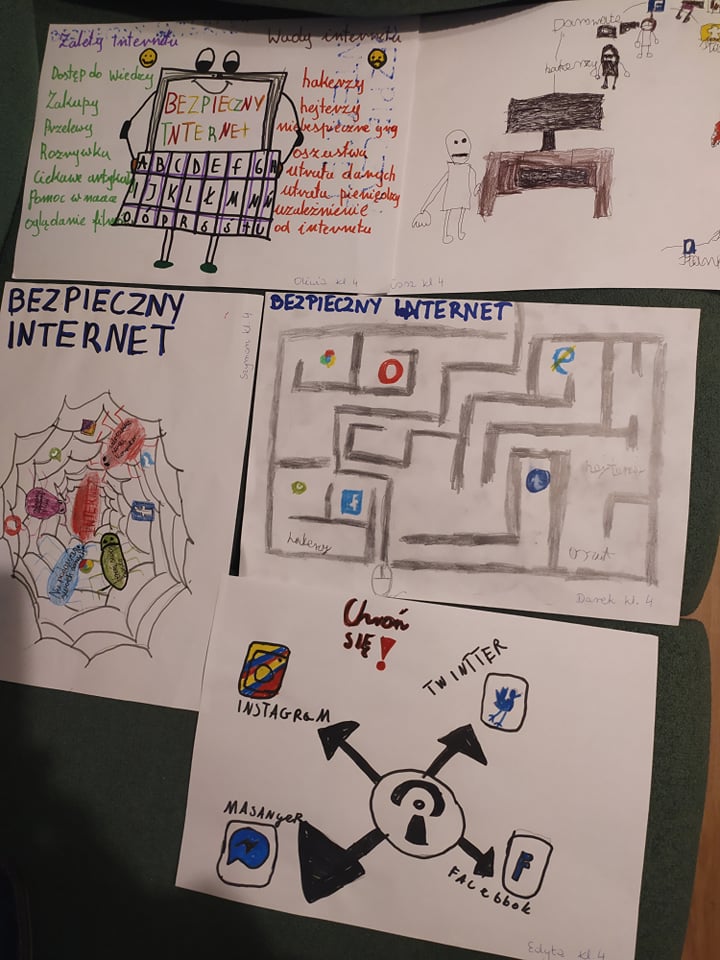 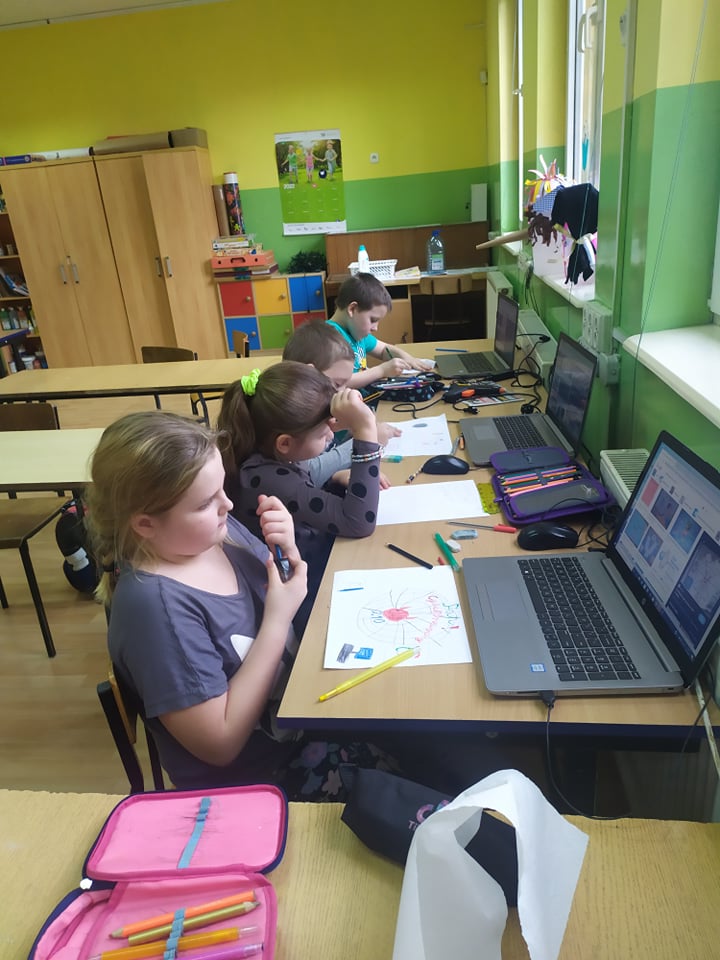 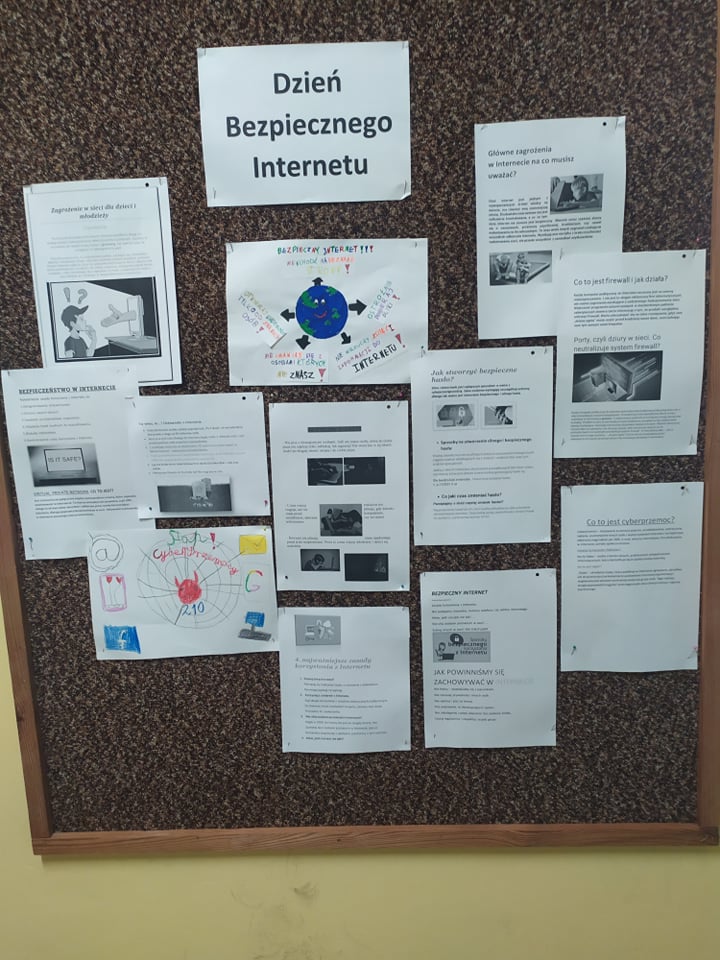 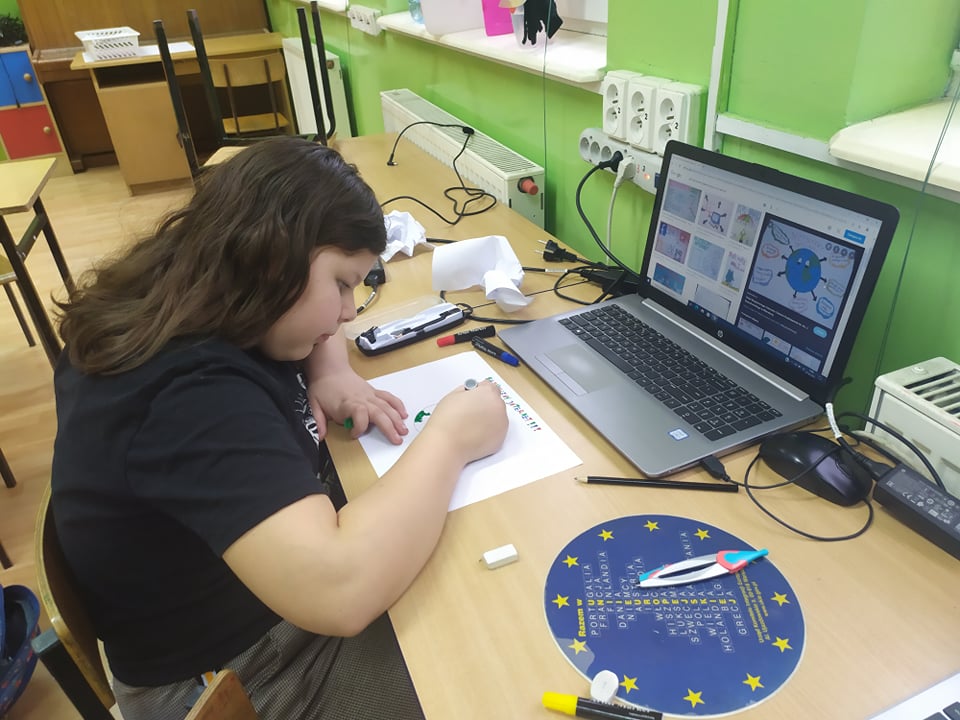 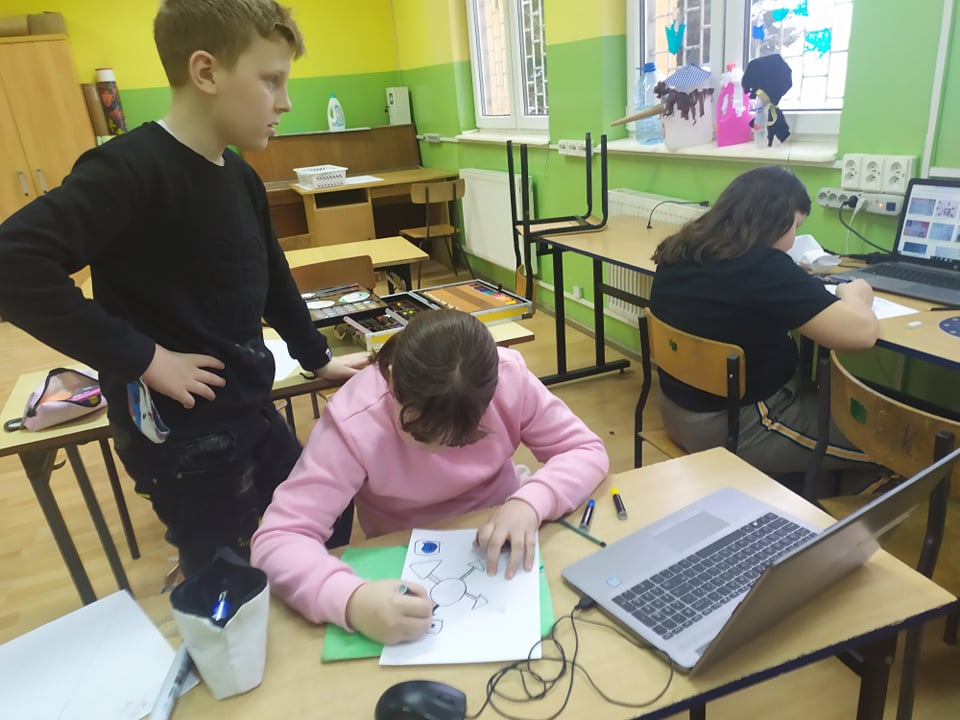 